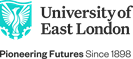 CONFIRMEDUNIVERSITY OF EAST LONDON HIGHER EDUCATION CORPORATIONBOARD OF GOVERNORSMinutes of the Exceptional Meeting of the Board of Governors held on Wednesday 29 January 2020Present:	Anulika Ajufo (Chair) Ismail Amla, Amanda Broderick (Vice-Chancellor & President), Jackie Craissati, John Garwood, Bindi Karia, Tommy MacDonnell, Ismail Mohammed, Tony Mullee, Michael Nartey, Gary Stewart and Janette WitheyIn attendance:	Tristan Foot (Acting University Secretary) and Rex Knight (Interim University Secretary)Officers:	Jane Thomas (Governance Manager)Apologies:	Mottie Kessler19/39	DECLARATIONS OF INTEREST39/01	NOTED:  that there were no declarations of interest.19/40	MINUTES OF PREVIOUS MEETINGS 40/01	RECEIVED and CONFIRMED:  the minutes of the meeting of the Board held on 26 November 2019 and 2 December 2019.19/41	INTERNATIONAL GROWTH41/01	RECEIVED:  a report from the Acting University Secretary on International Growth.  41/02	NOTED that:  following the submission of the Medium-Term Financial Strategy to the OfS in September 2018, UEL was required to prepare an international student growth plan to support forecasted growth in international student numbers, which was required to be approved by the Board.  It was noted that two updates had been sent and, in both cases, UEL had exceeded the forecasted figures.  It was noted that the third report for approval also showed projected that we would exceed our targets.  the proposed submission had been considered by the Finance and Resources Committee at its meeting on 28 January 2020 who recommended that the Board approved the proposed submission to the OfS.41/03	AGREED:  to approve the proposed submission to the OfS.  19/42	ANNUAL REPORT ON HEALTH AND SAFETY	42/01	RECEIVED and NOTED:  the annual report on Health and Safety.19/43	HEALTH AND SAFETY POLICY	43/01	RECEIVED and APPROVED:  the Health and Safety Policy.19/44	ANNUAL REPORT ON EQUALITY AND DIVERSITY	44/01	RECEIVED and NOTED:  the annual report on Equality and Diversity.19/45	CHAIR’S BUSINESS45/01	NOTED:  that the Chair advised the Board that there was an outstanding appeal under the staff appeal policy which needed to be heard as a matter of urgency and urged governors to make themselves available if possible.  It was noted that this was the final appeal which would be heard under the old staff appeal policy.SIGNED:	…………………………………………………………………………………………………………………………		CHAIR OF THE BOARD OF GOVERNORSDATED:	…………………………………………………………………………………………………………………………